EDUC 300: History and Philosophy of Education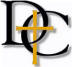 	Dordt College	 Fall 2017	    3 credits         Tu. 6:45-9:30pm	  Classroom:  CL 2247	Dr. Stephen D. Holtrop	 Steve.Holtrop@dordt.edu     712-722-6214 	    Office: CL 2244 MWF 2-3EDUC 300/CORE 310 Course Description: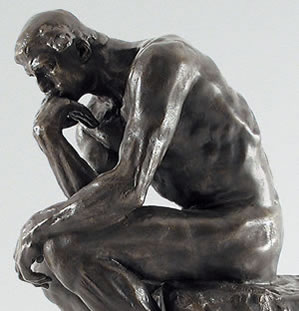 Do I need a philosophy of education? How does it reflect my core beliefs? Why do we “do school” the way we do? Are the ways we educate the best? Most of all, what do the ways we “do school” say about our most basic commitments and beliefs? Philosophy of Education explores these questions and others like it, examining how basic commitments affect the ways we govern schools, see students, plan teaching and learning, and make curriculum. Students will draw on a variety of resources – those from the tradition of Reformed, Christian education, some more broadly Christian, and those from outside faith-based education thought, to construct a statement describing their own education philosophy. While this course meets a requirement in the Teacher Education Program, it does not assume a background in teacher education. Students from outside teacher education are welcome. Prerequisite for teacher education students: Education 201/202/203. Prerequisite for all students: CORE 200. [Cross listed: CORE 310]Course Objectives  Student Learning Goals* ITS = Iowa Teaching Standards          InTASC = National teaching standards (see below)     InTASC Standard #9: Professional Learning and Ethical PracticeThe teacher engages in ongoing professional learning and uses evidence to continually evaluate his/her practice, particularly the effects of his/her choices and actions on others (learners, families, other professionals, and  the community), and adapts practice to meet the needs of each learner.InTASC Standard #10: Leadership and CollaborationThe teacher seeks appropriate leadership roles and opportunities to take responsibility for student learning, to collaborate with learners, families, colleagues, other school professionals, and community members to ensure learner growth, and to advance the profession.Education Department Mission StatementThe Dordt College Teacher Education Program prepares you for service in diverse settings, equipping you with God-centered reflective and transformative skills, knowledge, and dispositions for teaching, learning, and leading.  In order to fulfill this mission, the Teacher Education Program and faculty will assist you in…Developing a biblical understanding of the teaching/learning processFostering reflective caring dispositions and responsive teaching skills and relationshipsProclaiming a dynamic and transformational God-centered vision for schoolingCourse OutlineThe following outline is the planned sequence of course topics.History of education and legal issues in educationPhilosophic issues in educationPhilosophies of educationPurpose of education, role of the teacher and student, curriculum and pedagogyTeaching ChristianlyEducational philosophies in teaching methods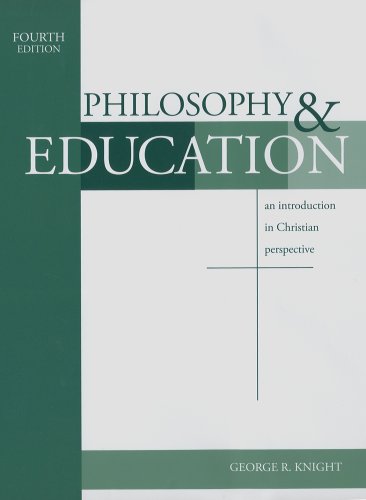 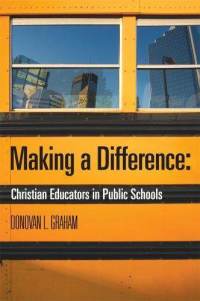 Required TextsGraham, D. L. (2011). Making a difference: Christian educators in public 
schools. Colorado Springs, CO: Purposeful Design Publications.Knight, G.R. (2006). Philosophy & Education: An introduction in Christian
 perspective. Berrien Springs, MI: Andrews University Press.Additional assigned readings (e.g., history of education, legal issues in education, and teaching Christianly) are available on the Canvas course website. 
AssessmentSee Canvas course page for assignment details and grading rubrics.On-line and in-class participation is crucial for success in the course.  Class attendance is recorded and attendance problems are addressed through the department’s professional dispositions assessment process.  Methods of InstructionClasses will be conducted through whole class and small group discussions based on the preparation that has been assigned for each class period. In addition, course activities such as the discussion forum and the submission of assignments will occur on the course’s Canvas site.  I look forward to being part of an ecology of learners – “an open, complex, adaptive system comprising elements that are dynamic and interdependent.” (A. Richardson). You are a critical part of this system, so come ready to participate and add value to the task. Course PoliciesEducation Dept. Grading Scale:A	96-100		B	83-86		C	73-76		D	63-66
A-	90-95		B-	80-82		C-	70-72		D-	60-62
B+	87-89		C+	77-79		D+	67-69		F	0-59Students’ rights to assistance or accommodations: Any student who feels s/he may need academic accommodations or access accommodations based on the impact of a documented disability should contact and register with the Coordinator of Services for Students with Disabilities in the Academic Enrichment Center (AEC) during the first week of class. Contact Marliss Van Der Zwaag, L168, (712) 722-6490, marliss.vanderzwaag@dordt.edu.Academic Integrity Policy: Dordt College is committed to developing a community of Christian scholars where all members accept the responsibility of practicing personal and academic integrity in obedience to biblical teaching.   For you, this means doing your own work – that is, not lying, cheating, or stealing others’ work to gain academic advantage.  It also means opposing academic dishonesty. If you are found to be academically dishonest, you will receive academic sanctions from me (from a failing grade on the particular academic task to a failing grade in the course) and will be reported to the Student Life Committee for possible institutional sanctions (from a warning to dismissal from the college).  Appeals in such matters will be handled by the student disciplinary process.  Turnitin has been enabled for assignments in this course.  
For more information, see the Student Handbook at http://www.dordt.edu/campus_life/student_handbook/general_information.shtml#academic_integrity.Late Assignment Policy: Because assignments are often the basis for class discussion, you need to complete them no later than the beginning of class on the due date. This is for your benefit, your classmates’, and mine – we want to become that intellectual ecology where we contribute and benefit from the gifts we have been given. For that reason, late work will not be accepted. Upon the third late assignment, a disposition concern will be generated. 

Class Participation: You are expected to come to class prepared to participate in class discussions, which is the main way we will be actively learning during class time. Research shows that for equally intelligent students, those who actively participate in discussions and other class activities do better in class than those who “play it safe” in not exposing their own opinions (Dolan, Mallott, & Emery, 2000).  Please be on time and use your electronic devices appropriately for course related learning activities.  You are also expected to participate fully in the online discussions; see Canvas for details and points.  

Class Absences: Please don’t miss class!  For evening classes, one night of class is the equivalent of three 50-minute class sessions. In the case of unavoidable absence, you are responsible for obtaining and learning any material you miss. Begin to demonstrate the professionalism that will be expected of you by contacting me prior to your absence. Upon the second absence for any reason, a disposition concern may be generated.

Writing expectations: Good writing is a skill required of all educated persons and especially those called to teach. Carefully edit and proofread your work, since grammatical or writing errors may reduce your assignment grade. Take advantage of the AEC Center and the services provided by Student Services.  Although the writing in the weekly discussion forums may be a bit less formal, the final course paper should reflect your best, upper-level college writing ability (including proper APA referencing).  Dispositions: The following dispositions have been adopted by the Education Department as necessary characteristics of successful teachers. These dispositions/behaviors will be informally assessed throughout the semester. AEA Online ResourcesIowa AEA Online (http://www.iowaaeaonline.org/vnews/display.v/ART/4252c621ae9df) is a statewide collaborative project that provides no-cost access to high-quality web-based resources for all Iowa students and teachers. These electronic, across-the-curriculum resources allow all schools, regardless of financial or geographic constraints, to offer a “library media center without walls” that is open 24 hours a day, seven days a week, from any Internet-accessible computer. The goal of Iowa AEA Online is to provide a virtual library of curriculum-related and age-specific electronic resources collections with which to increase student achievement, satisfy information needs, complete homework and support professional development. Iowa AEA Online provides eight dynamic online resources: AccuWeather Premium Weather ServiceAP ImagesAtomic Learning LibraryClipart.com School EditionDE streamingEBSCOSIRS ResearcherWorld Book WebThe resources are available to all Iowa educators in any public or private school worldwide. Students in teacher education programs in Iowa colleges have access to these resources. Students not in the teacher education program are not allowed to use these resources. Login with User ID: iast5240, Password: iowaaeaCourse Structure Weeks 1-3:  Philosophical, historical, and legal foundations of educationTextbook:  George Knight:  Philosophy and Education, Chapters 1-2; “History of Education” and “Landmark Court Cases in Education” available on course site on Canvas.  Reading responses will be due in Canvas.  See Canvas for specific assignment instructions.  Weeks 4-8:  Philosophies of Education Textbook:  George Knight:  Philosophy and Education, Chapters 3-7; reading responses will be due in Canvas.Weeks 9-10:  Philosophizing Christianly about EducationTextbook:  Knight: Chapters 9-10Articulating your personal philosophy of education.Weeks 11-13:  Grace and the Image of God in the ClassroomTextbook:  Donovan Graham:  Making a Difference:  Christian Educators in Public Schools; reading responses will be due in Canvas.  Weeks 14-16:  Personal Philosophy of Education StatementPersonal Philosophy of Education Statement (two drafts) dueWrap-up with group presentations looking at tangible examples of the philosophical perspectives applied to popular teaching methodologies.  This course will equip you to do the following:Standards/Dordt Coordinates*AssessmentExplain how the institution of education and the practices of schooling are shaped by worldviews.  InTASC 9ITS 7 a, b, c; 8 d, eDordt College foci:Religious OrientationCreational Development Forum posts/responsesPresentation on teaching methodsClass discussionsAnalyze the impact of key historical events in American education, demonstrating the impact of these events on education today and on the student’s own intended teaching situation.   InTASC 9 & 10ITS 7 a, b, c; 8 d, eDordt College foci:Creational StructureCreational DevelopmentPresentation on historic eraAnalyze the impact of key legal issues in American education, illustrating how the legal decisions affect rights and responsibilities of education stakeholders today.  InTASC 9 & 10ITS 7 a, b, c; 8 d, eDordt College foci:Creational StructureContemporary ResponsePresentation on legal caseCompare and contrast leading philosophies of education, evaluating each philosophical stance through a Reformed Christian lens.  InTASC 9ITS 7 a, b, c; 8 d, eDordt College foci:Religious OrientationCreational DevelopmentTestPersonal philosophy statementPresentation on teaching methodsForum posts/responsesClass discussionsConstruct, articulate, and defend a personal philosophy of education.InTASC 9ITS 7 a, b, c; 8 d, eDordt College foci:Creational DevelopmentContemporary ResponsePersonal philosophy statementClass discussionsAssignmentPointsPercentWeekly reading and reflection via Canvas discussion forums (10 points each, 10 total required)10020%Group presentation on historic era in education255%Test on the philosophies of education10020%Personal philosophy of education paper (written first in separate sections)20040%Group presentation on philosophical background of contemporary teaching methods255%Total points:450EmpathyAttentivenessResilienceIntegrityPresenceResponsivenessResourcefulnessProfessionalismWork EthicFlexibilityInventivenessHumilityPassionVoiceConfidentialityEfficacyRespectCollaborationInitiativeOpen-mindedness CompassionAuthenticityReflectivenessCultural Competence Week 1Aug. 29Introduction and syllabus, read land-mark cases Group mini-presentations on court cases (not graded)  ~2 min per personWeek 2Sep. 5Read Knight Chapters 1 & 2 (39 pp.).  Read handout as assigned.Do Discussion Forum 1 on Canvas.  Week 3Sep. 12Read Knight, Chapter 3 (25 pp.).  Read handout as assigned.  Do Discussion Forum 2 on Canvas.Week 4Sep. 19Read Knight, Chapter 4 (23 pp.).  Read “History of Education” (29 pp. – on Canvas); read PPTs too.  Read handout as assigned.  Do Discussion Forum 3 on Canvas. Sign up for 15-minute presentations.Week 5Sep. 26Read Knight, Chapters 6 (45 pp.).  (Note: skip Chap. 5 for now.).  Read handout as assigned.  Do Discussion Forum 4 on Canvas.Week 6Oct. 3Presentations on historical eras (5-6 groups) ~ 4-5 minutes per personRead Knight, Chapter 5 & 7 (32 pp.).  Read handout as assigned.  Do Discussion Forum 5.Oct. 10No class.  (Kind of a post-Heartland break.)Week 7Oct. 17Read Knight, Chapter 8-9 (41 pp.).  Read handout as assigned.  Do Discussion Forum 6 (see new options).  Week 8Oct. 24TestWeek 9Oct. 31Read Graham, Part 1&2 (Chapters 1-6) (69 pp.).  Read handout as assigned.  Do Discussion Forum 7.  Section 1 of paper due:  purpose of education. Week 10Nov. 7Read Knight, Chapter 10 (45 pp.).  Read handout as assigned.  Do Discussion Forum 8 (see new options).  Section 2 of paper due:  view of curriculum.Week 11Nov. 14Read Graham, Part 3 (35 pp.).  Read handout as assigned.  Read Knight, Chapter 11 (15 pp.).  Do Discussion Forum 9.  Section 3 of paper due:  View of calling/work.Nov. 21No class.  Thanksgiving week.Section 4 due:  View of the teacher.Week 12Nov. 28Read Graham, Part 4 (39 pp.).  Read handout as assigned.  Do Discussion Forum 10.Section 5 due:  View of the student.Week 13Dec. 5Read Graham, Part 5 & 6 (46 pp.).  Read handout as assigned.  Do Discussion Forum 11.  Section 6 due:  Worldview.   Start group presentations?  Week 14Dec. 12No readings.  Group presentations on teaching methods ~5 min/personPaper Primo due for peer reviews Dec. 12.  Peer reviews due Dec 15.  See Canvas.  Exam WeekDec. 19Finish group presentations?  Revised paper due on Dec. 19 at midnight.